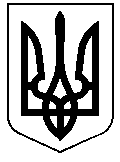 РЕШЕТИЛІВСЬКА МІСЬКА РАДАПОЛТАВСЬКОЇ ОБЛАСТІВИКОНАВЧИЙ КОМІТЕТРІШЕННЯ29 березня 2021 року                                                                                    № Про визначення місця проживання малолітньої дитиниКеруючись ст. 34 Закону України „Про місцеве самоврядування в Україні”, ст.  160, 161  Сімейного  кодексу України, п.72 Порядку провадження органами опіки та піклування діяльності, пов’язаної із захистом прав дитини, затвердженого постановою Кабінету  Міністрів  України  від 24.09.2008  № 866, враховуючи рішення  комісії з питань захисту прав  дитини  від  25.03.2021, розглянувши заяву матері малолітньої дитини, виконавчий комітет Решетилівської міської радиВИРІШИВ:Визначити місце проживання малолітньої Іщенко Аріни Ігорівни, ******* року народження,  з матір’ю – Іщенко Аліною Андріївною за адресою:  вулиця ******, будинок **, квартира ***, місто ********, ******** область.Міський голова                                                                                  О.А. Дядюнова